Hinweisschild nach Art. 13 Datenschutzgrundverordnung (DSGVO)bei Videoüberwachung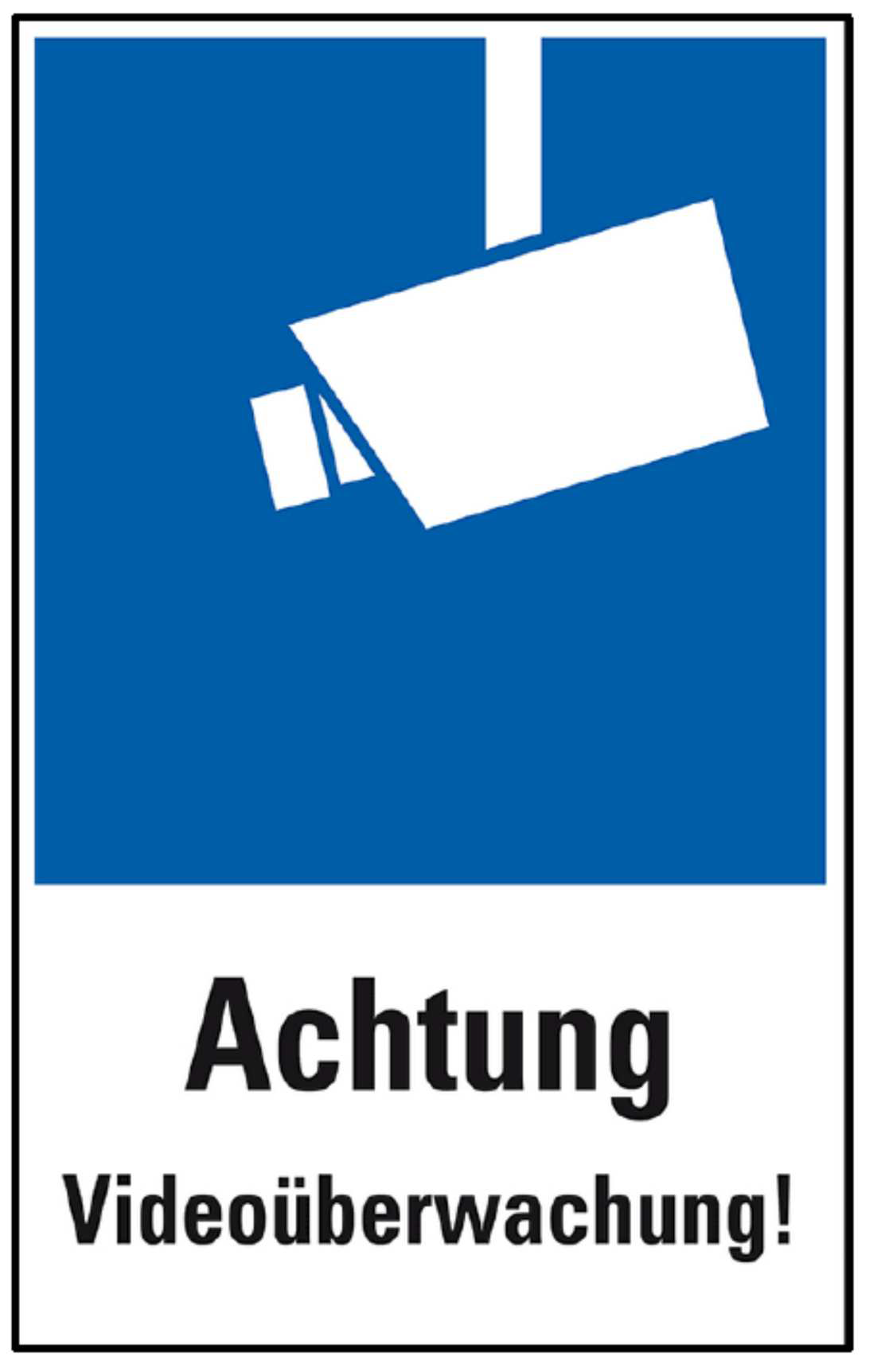 Weitere Informationen finden Sie:Ort angeben ODERsim Internet unter <Verlinkung einfügen> ODERQR-Code  